PO66/2024Smlouva o spolupráci
na Projektu operační skupiny (dále jako „Smlouva“)uzavřená podle § 2716 a násl. zák. č. 89/2012 Sb., občanský zákoník, ve znění pozdějších předpisů (dále také jen „Občanský zákoník“), v souladu s Pravidly intervence 53.77 - Podpora operačních skupin a projektů EIP Ministerstva zemědělství České republiky, Č. j.: MZE-25264/2023-14112 (dále jako „Pravidla“)Inovativní Broker jmenovaný MZedále jen „Broker“,
Spolupracující členové OS(dále jen „Spolupracující členové OS“ nebo každý samostatně jako „Spolupracující člen OS“)(všichni společně dále také jako „Smluvní strany“ nebo každý samostatně jako „Smluvní strana“)Úvodní ustanoveníŽadatel, Broker a Spolupracující členové OS před uzavřením této Smlouvy bez jakýchkoliv výhrad a připomínek prohlašují, že mají zájem na uzavření této Smlouvy, a to za účelem spolupráce na vývoji a aplikaci nových produktů, postupů a technologií, která bude založena na zásadě rovnosti a bude výhodná pro všechny Smluvní strany.Předmět SmlouvyPředmětem této Smlouvy je (i) spolupráce Žadatele, Brokera a Spolupracujících členů OS ve prospěch Projektu a (ii) vývoj ve vzájemné spolupráci činnost směřující k vývoji a aplikaci nových produktů, postupů a technologií, a to převážně v oblastech vědeckovýzkumných a inovačních aktivit, užívání interaktivního inovačního modelu, zvýšení úrovně znalostí v zemědělství, potravinářství a lesním hospodářství pomocí zesíleného znalostního transferu, transferu technologií a dalších aktivit dle Pravidel.Jmenný seznam členů OS s vymezením pozice v OSJmenný seznam členů s vymezením pozice v OS je uveden v příloze č. 2 – Seznam členů OS a jmenný seznam členů podílejících se na Projektu, která je nedílnou součástí této Smlouvy (dále také jen „Příloha č. 2“).Místo realizace projektuZa místo realizace Projektu se považuje sídlo žadatele; Žadatel může pro účely realizace Projektu a činnosti Operační skupiny vymezit pozemky v souladu s Pravidly.Popis Projektu spolupráce a organizace řízení
Projekt se zaměřuje na vývoj a aplikaci nových produktů, postupů a technologií s využitím modelu znalostního transferu, včetně diseminace výsledků, přesahující povinné šíření informací o plánech a dosažených výsledcích prostřednictvím inovačního interaktivního modelu a znalostního transferu dle Pravidel a Žádosti; podrobný popis Projektu je uveden v příloze č. 1– Technický a technologický popis Projektu spolupráce Operační skupiny, která je nedílnou součástí této Smlouvy.Projekt bude řízen Žadatelem jako příjemcem dotace dle Pravidel; projektové řízení spočívá v plánování, organizování, řízení a kontroly klíčových aktivit Projektu dle Časového plánu Projektu, který byl stanoven pro realizaci specifických cílů a záměrů.Projekt bude organizován Brokerem; Mezi hlavní činnosti Brokera patří identifikace a podpora členů OS, usnadnění jejich komunikace, pomoc s upřesněním cílů Projektu a určením rolí jednotlivých členů OS, následná realizace návrhu Projektu (včetně plánu OS), který je podporován všemi Spolupracujícími členy OS. Administrátorem OS a výkazu práce, který je přílohou č. 5 – Výkaz práce – vzor, která je nedílnou součástí této Smlouvy, je Broker.Mezi činnosti Brokera v rámci administrativy OS patří vnitřní kontrola Projektu a všech výkazů práce, administrativní podpora OS a Projektu, kvartální hodnocení Projektu, a podpora činností spojených se zesíleným znalostním transferem a nadstandardním šířením výsledků OS a Projektu.Technologický dohled nad úplnou realizací Projektu provádí Spolupracující člen OS na Pozici „Inovační partner“ dle Přílohy č. 2; Technologický dohled spočívá v konzultacích pomáhajících definovat technologické cíle Projektu a strategie pro dosažení těchto cílů, identifikací technických výzev, překážek a návrhu řešení, vytvoření technického plánu Projektu zahrnující výběr technologií, postupů a metod jejich proveditelnosti a možnosti realizace, aktivního hledání nových technologií a inovačních příležitosti pro cíle Projektu, spolupráci s realizačními týmy a dalšími Spolupracujícími členy OS v oblasti technologického zajištění Projektu a OS a celkovém dozoru technologické realizace Projektu. Přibližný časový plánČasový plán Projektu (dále jako „Harmonogram“) je rozdělený do 5 klíčových aktivit označených jako „KA“, a obsah KA je v souladu s Žádostí.Celková časová náročnost projektu je 36 měsíců; harmonogram klíčových aktivit je následující: Přípravné práce dnem doporučení Žádosti o dotaciZahájení realizace odborných aktivit dnem podpisu SmlouvyKA 01: 2024                     6 měsícůKA 02: 2024-2026          15 měsíců KA 03: 2026-2027          15 měsícůKA 04: 2024–2027         36 měsícůKA 05: průběžněPodrobný Harmonogram je uveden v příloze č. 3 – Harmonogram projektu, která je nedílnou součástí této Smlouvy.Časová náročnost jednotlivých KA může být změněna Žadatelem dle potřeby a po domluvě s Inovačním partnerem; změnu časové náročnosti je nutné prokázat a dostatečně odůvodnit všem ostatním Spolupracujícím členům OS.Spolupracující člen OS nebo Broker může Žadatele požádat o změnu Harmonogramu zejména z důvodu objektivní časové náročnosti, Rozpočet a financování ProjektuPředpokládaný rozpočet projektu činí 11 473 664 Kč (slovy: jedenáct milionů čtyři sta sedmdesát tři šest set šedesát čtyři korun českých) bez DPH, na neinvestiční náklady spolupráce OS.Podrobný rozpis rozpočtu Projektu je uveden v Příloze č. 4– Rozpočet projektu, která je nedílnou součástí této Smlouvy (dále také jen „Příloha č. 4“).Náklady na spolupráci jednotlivých Spolupracujících členů OS budou hrazené z dotace na neinvestiční náklady poskytnutého Žadateli na Žádost v souladu s Pravidly.Investiční náklady Projektu hradí Žadatel z vlastních prostředků a nejsou předmětem této Smlouvy.Způsob financování Projektu ze strany ostatních členů operační skupiny, včetně způsobu vypořádání závazků výdajů na spolupráci vůči Žadateli, u všech spolupracujících subjektů v operační skupině Spolupracující členové OS financují neinvestiční náklady Projektu z vlastních finančních prostředků, vynaložené náklady následně prokazují Žadateli formou výkazu práce s průkazní dokumentací; za průkazní dokumentaci se považuje fotografická dokumentace a inovační deník k prokázání vynaložených nákladů (dále také jen „Průkazní dokumentace“). Forma nákladů je určená jako náklady na člověkohodinu dle Pravidel; konkrétní škála jednotkových nákladů/sazeb (standardní stupnice jednotkových nákladů) je určená dle Pravidel. Žadateli náleží náhrada vynaložených nákladů na spolupráci v podobě dotace, která mu bude vyplacena Státním zemědělským intervenčním fondem v souladu s Pravidly. Do výkazu práce zaznamenává vynaložené neinvestiční náklady také Žadatel a Broker.Brokerovi náleží náhrada vynaložených odůvodněných nákladů za činnosti související se založením a počáteční administrativou OS a Projektu, včetně podání žádosti a úkonů s ní spojených. Tyto náklady Broker prokáže ve výkazu práce za dané období, a Žadatel je plně uhradí v přiměřené lhůtě od obdržení první části či zálohy dotace, pokud není domluveno písemně jinak; tyto náklady jsou stanovené v Příloze č. 4, a jsou součástí nákladů na spolupráci, administraci Projektu, a šíření výsledků. Za datum uskutečnění zdanitelného plnění se považuje den, kdy Žadatel obdržel první část nebo zálohu dotace.Odhadované náklady Brokera jako Administrátora jsou stanovené v Příloze č. 4, a jsou součástí nákladů na spolupráci, administraci Projektu, a šíření výsledků Projektu spolupráce OS.Způsobilé jsou pouze výdaje, které byly uhrazeny po doporučení Žádosti o dotaci Žadateli, tj. 25. 9. 2023. Spolupracující členové OS, Broker a Žadatel jsou povinni vést výkazy práce za každý kalendářní měsíc, ve kterém je vykonávána činnost na Projektu. Za správnost výkazu práce a kvalitu poskytnuté Průkazní dokumentace zodpovídá Spolupracující člen OS.Broker nejpozději měsíc před podáním průběžné žádosti o platbu (dále také jen „Průběžná žádost“) vyzve písemně všechny Smluvní strany včetně Žadatele o zaslání výkazů práce; všichni musí poskytnout výkazy práce Brokerovi do 5 dní od písemné výzvy.Pokud Broker zjistí v rámci kontrolní činnosti nesrovnalosti, informuje o těchto nesrovnalostech Žadatele, a ve spolupráci s Žadatelem vyzve písemně Spolupracujícího člena OS k potřebné opravě; Spolupracující člen OS má následně 5 dní k opravě, kterou zašle zpětně Brokerovi.Broker poskytne Žadateli všechny výkazy práce spolu se stručným protokolem o kontrole nejpozději 10 dní před podáním Průběžné žádosti; Žadatel provede finální kontrolu a pokud neupozorní člena na nesrovnalost, považují se výkazy v den podání Průběžné žádosti za přijaté a člen vystavuje fakturu k proplacení nákladů na spolupráci se splatností 30 dní.Spolupracující člen OS vystaví Žadateli fakturu s náležitostmi daňového dokladu ve výši požadované náhrady neinvestičních nákladů; faktura obsahuje datum splatnosti náhrady v souladu s daňovým řádem; za datum uskutečnění zdanitelného plnění (DUZP) se považuje poslední zaznamenaný den práce vykazovaného období.Spolupracující členové OS a Broker mají nárok na proplacení nákladů na spolupráci i v případě, že z prokazatelného pochybení na straně Žadatele nebyly na základě žádosti o platbu poskytnuty finanční prostředky na úhradu nákladů na spolupráci.Žadatel uhradí neinvestiční náklady Spolupracujícímu členovi OS dle vystavené faktury; náhradu Žadatel poskytne na bankovní účet Spolupracujícího člena OS uvedený v čl. II. Smlouvy v korunách českých, pokud není domluveno jinak.Jednoznačné stanovení činností, které budou Spolupracující členové OS vykonávat v rámci ProjektuJednoznačné stanovení činností, které budou Spolupracující členové OS vykonávat v rámci Projektu, je uvedeno v Příloze č. 2.  Technické zajištění komunikace OSŽadatel, Broker a Spolupracující členové OS mezi sebou komunikují v průběhu Projektu prostřednictvím kontaktů uvedených v čl. II. Smlouvy, dále pak během pracovních porad a Povinných pracovních porad. Pracovní porady a Povinné pracovní porady mohou probíhat formou osobního setkání, anebo prostřednictvím elektronických komunikačních prostředků; za elektronické komunikační prostředky se považují např. online platformy pro schůzky a videokonference.Žadatel, Broker a Spolupracující členové OS mají povinnost vést záznam ve výkazu práce o času, místě, důvodu a způsobu komunikace s ostatními Spolupracujícími členy OS a osobami v rámci činnosti ve prospěch Projektu. Povinná pracovní porada je setkání Žadatele a všech Spolupracujících členů OS, a to za účelem vytvoření a úpravy Monitorovací zprávy k Projektu v souladu s Pravidly (dále jako „Povinná porada“); Povinné porady dále slouží k definování dílčích Projektových cílů, znalostního transferu, sledování úspěšnosti Projektu a řešení významných záležitostí Projektu.Povinnou poradu svolává Žadatel a v jeho nepřítomnosti Broker. Povinná porada se koná nejméně jednou za 6 měsíců; Povinná porada konaná za účelem vytvoření a úprav Monitorovací zprávy se koná nejpozději měsíc před datem odevzdání Monitorovací zprávy k Projektu, která musí být v souladu s Pravidly odevzdána nejpozději do 31. 7. daného kalendářního roku, a to po celou dobu vázaností Projektu na účel.O průběhu Povinné porady sepisuje Broker záznam; záznam Broker zašle elektronicky všem pozvaným do 7 dnů od konání Povinné porady.Pokud průběh nebo téma Povinné porady vyžaduje hlasování, rozhoduje se většinou všech přítomných, pokud není prokazatelně domluveno jinak.Způsob ochrany a využití výsledků Projektu, včetně řešení vlastnických práv a práv duševního vlastnictvíVlastníkem a uživatelem Projektu je Žadatel. Nově vzniklé duševní vlastnictví a obchodní tajemství Projektu je rozděleno tak, že u každého vzniklého duševního vlastnictví budou určeny podíly dle skutečného přispění Smluvních stran k řešení a inovaci, a bude k tomu sepsán dodatek Smlouvy v průběhu Projektu, kde budou výše podílů dotčených Smluvních stran uvedeny.Žadatel, Broker a Spolupracující členové OS budou při prezentaci produktu či služeb vzniklých na základě využití výsledku Projektu uvádět, že bylo užito výsledku vzniklého v rámci Projektu s uvedením všech identifikačních údajů.Všechny smluvní strany mají nárok projekt propagovat a prezentovat v rámci znalostního transferu a nadstandardního šíření výsledků dle Pravidel, v souladu s Žádostí za podmínky zachování případného obchodního tajemství.Všechny Smluvní strany jsou fakticky zapojeny do vývojového a inovačního partnerství po celou dobu trvání Smlouvy a Projektu v rámci OS. Smluvní strany se zavazují dodržovat mlčenlivost o skutečnostech, které se týkají obchodního tajemství ostatních Smluvních stran a další důvěrné informace (takové informace, které předávající Smluvní strana za důvěrné označí), které se v rámci této spolupráce dozví, zvláště pak týkající se duševního vlastnictví, bez ohledu na formu a způsob jejich sdělení či zachycení, a to až do doby jejich zveřejnění; tato povinnost neplatí vůči subjektům, které jsou na základě právních předpisů k informacím o takových skutečnostech oprávněny. Povinnost mlčenlivosti Smluvní strany přenesou i na své zaměstnance; zaměstnancem Smluvní strany se pro účely této Smlouvy rozumí zaměstnanci Smluvní strany, případně jiné osoby, které vykonávají činnost pro Smluvní stranu na základě jakéhokoliv prokazatelného právního vztahu při plnění závazků ze Smlouvy. Za porušení povinností týkajících se ochrany důvěrných informací podle této Smlouvy má poškozená Smluvní strana právo uplatnit u té Smluvní strany, která tyto povinnosti porušila, nárok na zaplacení smluvní pokuty; výše smluvní pokuty je stanovena na 50.000,- Kč (slovy: padesát tisíc korun českých) za každý jednotlivý prokázaný případ porušení této povinností.Povinnost mlčenlivosti se nevztahuje na výsledky Projektu v rozsahu, který Žadateli umožní zveřejňovat úplné, pravdivé a včasné informace o Projektu a jeho výsledcích ve formě, rozsahu a způsobem stanoveným poskytovatelem. Smluvní strany nepoužijí duševní vlastnictví v rozporu s jeho účelem, s účelem vzájemné spolupráce určeným touto Smlouvou, ve prospěch třetích osob jinak než podle této Smlouvy, ani pro vlastní potřebu, která nemá vztah k předmětu spolupráce, nebude-li dohodnuto jinak. Informace utajované podle zákona č. 412/2005 Sb., o ochraně utajovaných informací a o bezpečnostní způsobilosti, ve znění pozdějších předpisů, chrání Smluvní strany způsobem stanoveným zákonem; duševní vlastnictví vložené jednou Smluvní stranou do spolupráce zůstává i nadále ve vlastnictví této Smluvní strany, kdy ostatní Smluvní strany mohou duševní vlastnictví užít pouze pro účely řešení Projektu.Smluvní strany se výslovně dohodly, že duševní vlastnictví vzniklé v rámci Projektu může být Smluvní stranou využito pro výzkumné a vzdělávací účely bezúplatně způsobem, který však nijak neohrozí jeho ochranu. Smluvní strany jsou oprávněny využít duševní vlastnictví vzniklé v rámci Projektu k nekomerčním účelům v rámci nadstandardního šíření výsledků Projektu a znalostního transferu dle Smlouvy a Pravidel. Případné komerční využití výsledků bude Smluvními stranami upravené v samostatné písemné smlouvě, která zohlední rozdělení podílů dle této Smlouvy, zejména dle čl. XIII. odst. 2. a 3. Smlouvy, včetně rozdělení podílu na případném zisku a další náležitosti.  Převede-li Smluvní strana vlastnictví k duševnímu vlastnictví vzniklému v rámci Projektu nebo svůj podíl na takovém duševním spoluvlastnictví na třetí osobu, je povinna zajistit prostřednictvím odpovídajících opatření nebo smluv, aby povinnosti vyplývající z této Smlouvy přešly na nabyvatele tak, aby byly zajištěny zájmy poskytovatele vyplývající z této Smlouvy; převod je však možný pouze v případě, že budou písemně uvědomeny ostatní Smluvní strany a všechny Smluvní strany s tímto vysloví svůj písemný souhlasu.Způsob ochrany průmyslových práv a duševního vlastnictví se řídí právním řádem České republiky a Evropské unie.Způsob řešení sporů, v případě mezinárodní spolupráce rozhodné právo a příslušný soud pro případ sporu mezi Smluvními stranami, který nelze urovnat smíremVeškeré spory související nebo vyplývající z této Smlouvy, Projektu, nebo činnosti v OS budou vždy řešeny nejprve smírně vzájemnou dohodou. Nebude-li smírného řešení dosaženo v přiměřené době, bude mít kterákoliv ze Smluvních stran právo předložit spornou záležitost k rozhodnutí místně příslušnému soudu v ČR.V případě mezinárodní spolupráce na Projektu je pro případ sporu mezi Smluvními stranami, který nelze urovnat smírem, rozhodný právní řád České republiky; příslušný je pak obecný soud žalobce. V případě, že žalobce má sídlo v zahraničí, bude příslušný soud dle sídla v zahraničí.Stanovení vnitřních postupů zajišťujících transparentnost a předcházení střetu zájmůSmluvní strany se zavazují k dosažení vnitřní i vnější transparentnosti prostřednictvím posíleného interaktivního inovačního a informačního modelu, který slouží k efektivnímu implementování výsledků do praxe s využitím znalostních transferů. Ustanovený model spolupráce centralizuje spolupráci mezi Žadatelem, Brokerem, Ministerstvem zemědělství (dále také jen „MZE“), Spolupracujícími členy OS, dalšími souvisejícími Operačními skupinami Evropského inovačního partnerství (EIP) a inovačními centry působícími na území České republiky.Žadatel, Broker a Spolupracující členové OS mají právo na plný přístup ke všem informacím a dokumentům týkajícím se Projektu či OS, včetně způsobu využívání dotace, právo na účast a aktivní spolupráci na Projektu v souladu s dohodnutými povinnostmi a plány, a právo na pravidelné zprávy o průběhu Projektu a na informace o tom, jak jsou alokovány finanční prostředky; Spolupracující členové OS mají právo na přístup ke všem klíčovým dokumentům projektu, které mají souvislost s jejich rolí v Projektu.Žadatel, Broker a Spolupracující členové OS mají povinnost chránit duševní vlastnictví související s Projektem a v rámci Projektu vzniklé a respektovat vlastnická práva všech Smluvních stran, okamžitě informovat všechny Smluvní strany o jakýchkoli změnách, které mohou ovlivnit průběh Projektu, dodržovat veškeré dohody a závazky, které byly stanoveny v rámci Projektu, včetně Harmonogramu a termínů, jednat vůči sobě transparentně a v souladu s Pravidly a právními předpisy ČR.Shromažďování dat souvisejících s Projektem, jejich zabezpečení a přístup zajišťuje Žadatel na vlastní náklady ve spolupráci s Brokerem; Žadatel tato data bude shromažďovat na sdíleném zabezpečeném datovém uložišti a umožní všem Spolupracujícím členům OS dálkový přístup k těmto datům s ohledem a respektem k případným objektivně oprávněným omezením daným poskytovatelem těchto dat. Přístup k datům mají Žadatel, Broker, Spolupracující členové OS a Administrátor; Žadatel, Broker, Spolupracující členové OS a Administrátor mají povinnost chránit data související s Projektem a neposkytnou je třetí straně bez předchozího písemného souhlasu všech Smluvních stran.Administrátor ve spolupráci se Žadatelem, Brokerem a Spolupracujícími členy OS provádí průběžnou vnitřní kontrolu Projektu a činností OS, která spočívá v kontrole výkazů práce a Průkazní dokumentace, plnění plánů Projektu a OS, záznamů z Povinných a jiných porad, monitorovací zprávy, a dalších kontrolních činnostech souvisejících s plněním podmínek stanovenými Pravidly a plnění povinností stanovených touto Smlouvou.Závěrečná ustanoveníPřípadné úpravy Smlouvy se provádějí očíslovaným písemným dodatkem ke Smlouvě; dodatek ke Smlouvě musí být podepsán všemi Smluvními stranami.Tato Smlouva nabývá platnosti dnem jejího podpisu oprávněnými zástupci všech Smluvních stran a účinnosti dnem jejího uveřejnění v registru smluv dle zákona č. 340/2015 Sb., o zvláštních podmínkách účinnosti některých smluv, uveřejňování těchto smluv a o registru smluv (zákon o registru smluv), ve znění pozdějších předpisů (dále jen "Zákon o registru smluv").Tato Smlouva se uzavírá na dobu určitou, a to na dobu 4 let a nelze ji ukončit jinak než za podmínek v této Smlouvě sjednaných; Smlouva může být  prodloužena o další rok, pokud se na tom Smluvní strany nejméně 30 dní před uplynutím doby trvání Smlouvy dohodnou, a žádná ze Smluvních stran všem ostatním Smluvním stranám alespoň 14 dní před uplynutím doby trvání Smlouvy nedoručí písemné sdělení, že o další prodloužení této Smlouvy nemá zájem, projekt nedostane další financování, nebo pokud Projekt nevyžaduje žádnou další spolupráci.Smluvní strany se dohodly, že v případě, kdy Spolupracující člen OS nedodržuje podmínky stanovené v této Smlouvě, může být z OS anebo Projektu vyloučen ostatními Smluvními stranami; pro takové vyloučení je třeba většinového písemného souhlasu zbylých Smluvních stran.Přílohy Smlouvy tvoří: č. 1 Technický a technologický popis Projektu spolupráce Operační skupiny, č. 2 Seznam členů Operační skupiny a jmenný seznam členů podílejících se na Projektu, č. 3 Harmonogram Projektu, č. 4 Rozpočet projektu, č. 5 Výkaz práce – vzor, a č. 6 Struktura Inovačního deníku, resp. Závěrečné zprávy operační skupiny.Vztahy neupravené touto Smlouvou se řídí příslušnými ustanoveními Občanského zákoníku a ostatními obecně závaznými právními předpisy ČR. Smluvní strany bezvýhradně souhlasí se zveřejněním plného znění Smlouvy tak, aby tato Smlouva mohla být předmětem poskytnuté informace ve smyslu zákona č. 106/1999 Sb., o svobodném přístupu k informacím, ve znění pozdějších předpisů. Smluvní strany rovněž souhlasí s uveřejněním plného znění Smlouvy dle Zákona o registru smluv.Tato Smlouva se vyhotovuje v 10 stejnopisech s platností originálu, přičemž každá ze Smluvních stran obdrží po 1 vyhotovení, a Česká zemědělská univerzita po 2 vyhotoveníchVztahuje-li se důvod neplatnosti jen na některé ustanovení Smlouvy, je neplatným pouze toto ustanovení, pokud z jeho povahy, obsahu anebo z okolností, za nichž bylo sjednáno, nevyplývá, že jej nelze oddělit od ostatního obsahu Smlouvy.Smluvní strany prohlašují, že je jim obsah Smlouvy dobře znám v celém rozsahu, je projevem jejich pravé a svobodné vůle prosté nátlaku a že jej neuzavírají v tísni za nápadně nevýhodných podmínek, na důkaz čehož jejich oprávnění zástupci níže připojují své podpisy.Technický a technologický popis Projektu spolupráce Operační skupinyPopis projektu spolupráceCílem projektu je návrh managementu přirozené obnovy lesních porostů pro zvýšení jejich odolnosti vůči klimatické změně s využitím softwaru pro kalkulaci vlivu lesa na uhlíkovou stopu. Dílčím cílem řešení bude definování vhodného managementu zvěře jako nutné části pro umožnění přirozené obnovy porostů. Dílčím cílem bude také sladění způsobu hospodaření v lesích se zemědělskou produkcí farmy. Projekt bude realizován na lesních pozemcích žadatele na plochách v rozmezí 50 až 500 hektarů. Realizace bude obsahovat sběr všech relevantních dat o vybraném lesním území včetně mapových podkladů, leteckých snímků, historických informací o lesním hospodaření a také dat o emisích skleníkových plynů spojených s lesním hospodařením a zemědělskou činností žadatele. Pro získání detailních informací o stavu lesa a lesní zvěře bude proveden místní průzkum, který bude zahrnovat také umístění senzorů a monitorovacích zařízení k monitorování lesního prostředí, stavů zvěře a jejich migračních trasách. Na základě shromážděných dat bude provedena komplexní analýza, která zahrnuje hodnocení stavu lesního porostu, identifikaci ohrožení a možnosti zvýšení jeho odolnosti vůči klimatickým změnám a současně i kalkulaci vlivu lesa a celého hospodářství na uhlíkovou stopu. Dále bude k těmto účelům vyvinut inovativní software, který umožní kalkulaci vlivu na uhlíkovou stopu. Software bude sloužit k monitoringu a analýze lesního porostu, emisí skleníkových plynů a uhlíkové stopy. Na základě výsledků analýz budou implementována konkrétní opatření pro zvýšení odolnosti lesního ekosystému vůči klimatickým změnám a efektivní management lesní zvěře, které také budou obsahovat práci s lesními porosty a pozemky. Bude následovat pravidelné monitorování stavu lesního porostu, lesní zvěře, emisí skleníkových plynů a účinnosti implementovaných opatření. Software bude neustále vyvíjen a upravován podle potřeb projektu. Výsledky projektu budou shrnuty v komplexní finální studii, která bude obsahovat doporučení pro udržitelné lesní hospodaření, zvýšení odolnosti lesního ekosystému vůči klimatickým změnám a snížení uhlíkové stopy.Inovativnost projektu Projekt je unikátní a inovativní v těchto aktivitách:Přístup k obnově lesních porostů: Projekt se zaměřuje na analýzu a optimalizaci managementu přirozené obnovy lesních porostů, což je inovativní přístup, který se snaží minimalizovat zásahy člověka a spoléhat na přirozený proces obnovy. Tímto způsobem může projekt nabídnout udržitelnější alternativu k tradičním způsobům lesního udržitelného hospodaření.Zahrnutí managementu zvěře: Projekt se zabývá také řízením zvěře v lesních oblastech, což je klíčový faktor pro úspěšnou přirozenou obnovu lesních porostů. Integrace lesní zvěře do analýzy představuje inovaci vzhledem k tomu, že obvykle se na tento aspekt v lesním hospodaření neklade takový důraz.Komplexní analýza a výzkum: Projekt zahrnuje rozsáhlou analýzu a výzkum, který zahrnuje sběr dat z různých zdrojů, analýzu hydrologie a detailní analýzu území, a kalkulaci uhlíkové stopy pomocí nového softwaru. Tato komplexní a multidisciplinární metoda zajišťuje hlubší porozumění problému a umožňuje vypracovat velmi podrobné a efektivní návrhy řešení.Znalostní transfer: Pomoc a konzultace v komunikaci a propagačních aktivitách, vlastní www, networking s ostatními subjekty a případnými potencionálními klienty a investory, pořádání interaktivních seminářů a workshopů pro všechny zainteresované aktéry, organizování odborných akcí, kde budou prezentovány klíčové poznatky a inovace projektu, předvádění nových postupů a technologií na projektových dnech, které umožní praktickou demonstraci výsledků projektu, aktivní zapojení prostřednictvím online platforem a sociálních médií pro širokou veřejnost, vytvoření interaktivního webového portálu, kde budou prezentovány výsledky a aktualizace projektu, vydání informačních brožur a materiálů pro partnery a veřejnost, které budou šířeny prostřednictvím povinných a jiných kanálů, Účast v online výstavě projektových záměrů a zapojení v EIP informačních centrech.Jednotlivé klíčové kroky projektu spolupráceVýběr území pro řešení: Projekt začne výběrem vhodného území, které bude podrobeno analýze a návrhu managementu pro přirozenou obnovu lesních porostů. Tento krok zahrnuje sběr potřebných geografických a environmentálních dat.Místní šetření: Bude provedeno místní šetření vybraného území, což zahrnuje umístění senzorů a sběr dalších terénních dat nezbytných pro analýzu.Analýza území a vývoj softwaru: Na základě dostupných dat a výsledků místního šetření bude provedena komplexní analýza území. Tato analýza pomůže identifikovat klíčové faktory ovlivňující obnovu lesních porostů. V této fázi bude také vyvíjen software pro kalkulaci uhlíkové stopy a probíhat jeho testování na pilotních lokalitách.Dílčí návrhy řešení: Na základě analýzy budou vypracovány konkrétní návrhy a opatření pro zvýšení odolnosti lesních porostů vůči klimatickým změnám a pro efektivní management zvěře, a to s ohledem na data získaná ze softwaru na měření uhlíkové stopy.Ověření v terénu: Navržená řešení budou ověřena a testována na vybraných lokalitách v rámci území projektu.Shrnutí a diseminace výsledků: Všechny výsledky a doporučení projektu budou shrnuty v komplexní studii. Dílčí výsledky budou také průběžně šířeny a prezentovány veřejnosti a zainteresovaným stranám.Postup v zesíleném interaktivním inovačním a informativním modelu pro úspěšné zavádění výsledků do praxe s využitím znalostních transferů: cílem projektu je přispět k dosažení konkurenceschopnějších profesních aktérů venkova (zemědělci, lesníci a další podnikatelé) a napomoci tak, mimo jiné, zajištění udržitelného hospodaření s přírodními zdroji pro danou venkovskou oblast. Využívaný model (SB) soustřeďuje spolupráci brokerů MZE, akreditovaných a certifikovaných poradců MZE, České zemědělské univerzity v Praze, Institutu pro vzdělávání a poradenství CZU, Komory zemědělských poradců ČR, dalších souvisejících Operačních skupin EIP a inovačních center na území celé ČR. Účelem této spolupráce je zesílené předávání znalostí, odborného vzdělávání, zvyšování kvalifikace a předávání zkušeností z aktuální praxe v celorepublikovém rozsahu se zabezpečením kvalifikované provozní zpětné vazby. EIP centra pro vzdělávání a informace jsou nyní: Centrum EIP Rakovník, CZU Praha, Institut vzdělávání a poradenství CZU Praha, Zahrady Myšlín, Dvůr Seletice, Centrum EIP Roubenka, Centrum EIP Cvikov, Centrum EIP Střekov, a Komora ZP ČR Jihlava. Výstupem této spolupráce je nastavení přirozeného a více směrného šíření informací, zapojování dalších partnerů a aktérů venkova, pilotní využívání a rozvíjení výsledků partnerských Operačních skupin ve vzájemné vazbě, rozšiřování dalších souvisejících aktivit pro místní i zahraniční spolupráci a prvotřídní plnění strategických cílů Společné zemědělské politiky. Důležitým aspektem tohoto modelu je, že pro aktivity Operační skupiny logicky zabezpečuje personální dostatek kvalifikovaných pracovníků ve výsledku spolupráce významně optimalizuje lidské zdroje a prostředky všech zúčastněných aktérů. A jeden z nejdůležitějších výstupů – model přirozeně provazuje různé aktivity personálně i věcně, a svou komplexní povahou naplňuje veškeré aspekty maximální transparentnosti (včetně transparentního využívání finančních prostředků) - partneři a členové Operační skupiny, kteří se vzájemně doplňují a obohacují se znalostmi a dovednostmi, dále se podílí na rozhodování a výsledku v průběhu projektu tak, jak bude postupovat inovativní vývoj, budou do operační skupiny přibíráni další aktéři venkova s dalšími pozemky v jiných částech oblasti způsobem, který zabezpečí maximální užitnou objektivnost a přínos do obecné praxe celého záměru v různých podmínkách venkovských oblastí ČR..Výzkumné nejistoty a rizika projektuNalezení vhodného území pro analýzu:Není jisté, zda všechna potřebná data budou k dispozici pro vybrané území.Řešení: Před zahájením projektu provést předběžný průzkum dostupnosti dat a případně upravit výběr území.Místní šetření a umístění senzorů:Obtíže s umístěním senzorů na správná místa pro co nejefektivnější sběr dat.Řešení: Provést přesné plánování umístění senzorů a v případě potřeby v průběhu projektu upravit jejich polohy.Vývoj softwaru pro kalkulaci uhlíkové stopy:Komplikace při vývoji software s požadovanými funkcionalitami.Řešení: Zahrnout do harmonogramu dostatek času pro vývoj, testování a případné úpravy softwaru.Zajištění účasti a spolupráce v rámci znalostního transferu:Nízká účast zemědělců a dalších aktérů při inovačních akcích.Řešení: Aktivní osvěta, prezentace výhod pro účastníky, a pružná organizace akcí podle potřeb zúčastněných.Odborný vývoj softwaru a jeho udržitelnost:Nízká udržitelnost softwaru po skončení projektu.Řešení: Implementovat strategii udržitelnosti softwaru včetně jeho pravidelné aktualizace a udržování v souladu s novými technologickými standardy.Výzvy při sběru dat o emisích skleníkových plynů:Obtížný sběr přesných dat o emisích z různých zemědělských a lesních činností.Řešení: Implementovat metody měření a sběru dat, které minimalizují chyby a zohlední rozmanité faktory ovlivňující emise.Správná interpretace výsledků analýzy území:Nepochopení nebo nesprávná interpretace výsledků analýzy.Řešení: Zahrnout školení pro pracovníky projektu a vytvořit komunikační strategii pro sdělování výsledků.Nedostatek expertních znalostí v regionu:Nedostatečná odborná znalost v oblasti lesního hospodaření a zemědělské produkce.Řešení: Zajištění externích konzultací a odborné podpory od zkušených pracovníků v dané oblasti.Nepředvídatelné klimatické události:Extrémní klimatické podmínky, které mohou ovlivnit průběh projektu.Řešení: Implementace pružného plánu, který umožňuje reakci na nepředvídané klimatické události a přizpůsobení projektových aktivit.Nedostatečná udržitelnost implementovaných opatření:Omezená dlouhodobá účinnost implementovaných strategií.Řešení: Vytvoření mechanismů pro dlouhodobé monitorování a pružné úpravy strategií v závislosti na vývoji situace.SWOT AnalýzaSilné stránky:Vyvážený tým, zapojení expertů a odborníků, aktuálnost tématu, vysoká míra inovace, využití moderních inovativních přístupů, vysoký potenciál na diseminaci výsledků, konkrétní praktické výstupy, možnost snížení uhlíkové stopy, komplexní přístup k managementu krajiny a zvěře.Slabé Stránky:Nutnost zapojení vysoce specializovaných odborníků, náročné zaškolení místních pracovníků, přenositelnost pouze do obdobných lokalit, některé návrhy i v případě realizace budou přinášet efekt až ve dlouhodobém horizontu (růst lesa v řádech desítek let).Příležitosti:Zapojení místních aktérů, zpětné vazby pro odborníky, získání nových přístupů k řešení problémů, připravenost na měnící se klimatické podmínkyHrozby:Možnost nedostupnosti některých dat, nepříznivé počasí pro sběr dat či dílčí vyhodnocení, možná softwarová omezení..Seznam členů Operační skupiny a jmenný seznam členů podílejících se na ProjektuJmenný seznam Spolupracujících členů OS s vymezením pozice v operační skupiněJmenný seznam osob podílejících se na projektu spolupráce
rozdělit na členy OS, jejich zaměstnance a spolupracující subjekty		Harmonogram ProjektuPřibližný časový plán (harmonogram) projektuRozdělení na klíčové aktivity, měsíce a rokyZahájení Projektu (Leden 2024):KA 01: Výběr území pro řešení (2024 - 6 měsíců):Leden 2024: Zahájení projektu, podpis smlouvyLeden - Červen 2024: Shromáždění relevantních dat o území (mapové podklady, letecké snímky, historické informace) a jejich následná analýzyÚnor - Červen 2024: Výběr vhodného území pro projekt v rozmezí 50 až 500 hektarůBřezen - Červen 2024: Sběr informací o přírodních podmínkách území a existujícím systému hospodařeníKA 02: Místní průzkum a Vývoj Softwaru (2024-2025 - 15 měsíců):Červenec - Září 2024: Teréní průzkum vybraného území a umístění senzorů, a dále průběžně po celou dobu realizace projektuŘíjen 2024 - Prosinec 2025: Vývoj softwaru na kalkulaci uhlíkové stopy a testování implementace dat ze senzorických zařízeníLeden - Březen 2025: Implementace algoritmů ke kalkulaci opatření ke snížení uhlíkové stopy, vytvoření návrhů opatřeníKA 03: Analýza Území a Návrhy Řešení (2025-2027 - 15 měsíců):Duben - Červen 2025: Implementace některých návrhových opatření organizačního charakteru a jejich následný monitoring v terénu.Červenec - Září 2025: Výpočty emisí skleníkových plynů spojených s lesním hospodařením a zemědělskou produkcíŘíjen 2025 - Prosinec 2025: Sledování vývoje koncentrace uhlíku v lesních porostechLeden - Březen 2026: Další dílčí návrhy konkrétních řešení a ověření v terénuDuben - Červen 2026: Vytvoření detailní analýzy účinnosti opatření v rámci komplexní studieKA 04: Nadstandardní šíření výsledků (2024–2027 - 36 měsíců):Leden - Prosinec 2024: Komunikační a propagační aktivityLeden - Prosinec 2025: Inovační marketingový model, synergická spolupráce mezi partneryLeden - Prosinec 2026: Podpora zainteresovaných aktérů, interaktivní inovační marketingová strategieLeden - Prosinec 2027: Hledání nových možností komercializace a monetizace projektůKA 05: Náklady na Spolupráci (Průběžně):Celková průběžná koordinace, facilitace a další nepřímé související náklady v průběhu celého projektu.Složení realizačního týmu podle fází a popis činností jednotlivých účastníků SmlouvyKA01 - Výběr území pro řešení:Žadatel, držitel lesa:Zajišťuje poskytnutí všech potřebných informací týkajících se držení lesa.Spolupracuje s vedoucím realizace na identifikaci vhodného území pro projekt.Vedoucí realizace – žadatel:Koordinuje celý proces výběru území a zabezpečuje potřebné administrativní kroky.Komunikuje s ostatními členy týmu.KA02 - Místní průzkum a Vývoj Softwaru:Vedoucí realizace – žadatel:Poskytuje finanční podporu a organizační zázemí pro místní průzkum.Komunikuje s operačním specialistou v terénu ohledně potřeb a cílů průzkumu.Operační specialista v terénu:Provádí místní průzkum, shromažďuje terénní informace a umisťuje senzory.Spolupracuje s vývojovým softwarovým specialistou na implementaci dat ze senzorů.Vývojový softwarový specialista:Vyvíjí software pro kalkulaci uhlíkové stopy a implementuje algoritmy.Testuje a optimalizuje implementaci dat z terénu do softwaru.KA03 - Analýza území:Vedoucí výzkumného týmu:Organizuje práci výzkumného týmu a sleduje postup analýzy území.Komunikuje s ostatními konzultanty a zajišťuje potřebné zdroje pro analýzy.Výzkumný datový analytik:Provádí detailní analýzu mapových podkladů a leteckých snímků a dalších  shromážděných dat z terénuVytváří podklady pro výpočty emisí skleníkových plynů a analýzu zachycování uhlíku lesy.Konzultant v oblasti lesního hospodářství:Poskytuje odborné rady pro návrhy konkrétních řešení v terénu.Spolupracuje s vedoucím realizace na ověření navržených opatření v praxi.KA04 - Nadstandardní šíření výsledků:Koordinátor znalostního transferu:Koordinuje nadstandardní diseminaci výsledků a plánuje komunikační aktivity.Zapojuje zemědělce, poradce, výzkumníky a další zainteresované aktéry.Editor Textu:Připravuje propagační texty a komunikační materiály.Zajišťuje konzistentní sdělení a styl ve veřejné prezentaci projektu.KA05 - Náklady na spolupráci:Koordinátor administrace:Spravuje náklady na spolupráci a zajišťuje finanční řízení projektu.Koordinuje administrativní aktivity napříč jednotlivými fázemi projektu.Technologický konzultant:Poskytuje technologickou podporu a řídí technické aspekty projektu.Spolupracuje s vedoucím technického zajištění projektu na optimalizaci technických procesů.Terénní technik:Provádí technické úkony v terénu, včetně instalace senzorů a monitoringu.Spolupracuje s operačním specialistou v terénu na koordinaci technických operací..Rozpočet projektuKA01 - Výběr území pro řešení (3.000.000):Výběr vhodného území (počáteční území analýza) Geografická analýza potenciálních území Hydrologický průzkumAnalýza ostatních přírodních faktorů včetně biologických KA02 - Místní průzkum a Vývoj Softwaru (3.000.000):Terénní průzkum a umístění senzorůVývoj softwaruTestování a implementace algoritmůKA03 - Analýza území (3.000.000): Výpočty emisí skleníkových plynůNávrh dílčích opatření  různého charakteru (zejména hydrologická opatření, pěstební opatření, management zvěře atd.) a ověření v terénuKA04 - Nadstandardní šíření výsledků (1.473.664):Komunikační strategie Inovační marketingový model Spolupráce s dotčenými subjekty a aktéry venkovaKA05 - Náklady na spolupráci (1.000.000):Financování operační skupiny Administrativa a koordinace Podpora týmu a další náklady Celkové náklady projektu spolupráce – 11 473 664 Kč bez DPH.Struktura Inovačního deníku, resp. Závěrečné zprávy operační skupiny1) Stručný popis projektučasový harmonogram projektu počáteční stav před realizací projektu plánované kroky realizace projektu předpokládané výsledky projektu očekávané přínosy 2) Realizovaná práce od počátku projektu do předložení aktuálního Inovačního deníku, s uvedením souladu či nesouladu s plánem (tento bod bude s každým dalším Inovačním deníkem pouze rozšiřován o nové období/rok) období, za které je Inovační deník předkládán:harmonogram realizovaných prací (porovnání s plánem) postupy a zdroje, kterých bylo využito aktuální výstupy projektu, jakých výsledků bylo za poslední rok dosaženo v případě, že byly provedeny diseminační aktivity nad rámec povinného šíření plánů a výsledků uvést jaké 3) Práce, které mají být dle plánu realizovány v následujícím období realizace projektu (tj. v období do předložení dalšího aktuálního Inovačního deníku s uvedením všech změn oproti původnímu plánu, předloženého k Žádosti o dotaci) harmonogram prací předpokládaný vývoj výstupů projektu 4) Aktualizace všech částí SWOT analýzy (silné a slabé stránky projektu, zda se objevily nějaké nové příležitosti či hrozby a jak na ně bude operační skupina reagovat, porovnání se SWOT analýzou uvedenou v Žádosti o dotaci)5) Celkové zhodnocení posunu projektu spolupráce směrem k hlavnímu cíli a využití pro praxi (kde bylo dosaženo pokroku a jak jsou nové znalosti, nová řešení nebo zkušenosti s využitím nových technologií dále šiřitelné, kde je potenciál operační skupiny pro řešení obecnějšího/sdíleného problému). Název Operační skupinyOS EIP Dlouhý les (dále jako „OS“)Název projektuMožnosti přirozené obnovy lesních porostů a soulad s produkcífarmy (dále jen „Projekt“)Registrační číslo žádosti23/001/5377e/100/003669ŽadatelLOUDY s.r.o. IČO: 26698544Adresa: Seletice 160, 289 34 SeleticeTelefon: +420 605245662E-mail: pavel@tesyco.czBankovní spojení: 4198632/0800Zastoupen/á: Pavel Peška(dále jako „Žadatel“)Karel PiškuleKarel PiškuleIČO61641316AdresaPetržílkova 1436/35, 158 00 Praha – StodůlkyTelefon+420 XXXXXE-MailXXXXXBankovní spojeníXXXXXČeská zemědělská univerzita v PrazeČeská zemědělská univerzita v PrazeIČODIČ60460709CZ60460709AdresaKamýcká 129, Suchdol, 165 00 PrahaTelefon+420 XXXXXE-MailXXXXXBankovní spojeníXXXXXZastoupenáprof. Ing. Petrem Skleničkou, CSc., rektorem (zastupující svým podpisem všechny fakulty ČZU)Pověřená osoba činností v OSXXXXXAclesia spol. s r.o.Aclesia spol. s r.o.IČO25826891AdresaHovězí 293, PSČ 75601Telefon+420 XXXXXE-MailXXXXXBankovní spojeníXXXXXZastoupen/áJiří SochorPověřená osoba činností v OSXXXXXLesy České republiky s.p., OŠ východní ČechyLesy České republiky s.p., OŠ východní ČechyAdresaPřemyslova 1106/19, Nový Hradec Králové, 500 08 Hradec KrálovéTelefonE-MailXXXXXZastoupen/áKarel FišerPověřená osoba činností v OSXXXXXStředočeské inovační centrum, spolekStředočeské inovační centrum, spolekIČO04228235AdresaStrakonická 3367, 150 00 Praha 5 – SmíchovTelefon+420 XXXXXE-MailXXXXXBankovní spojení2021390123/6000Zastoupen/áPavel JovanovičPověřená osoba činností v OSXXXXXCZECOM, s.r.o.CZECOM, s.r.o.IČO49822993AdresaVinohradská 2234, Rakovník II, 269 01 RakovníkTelefon+420 XXXXXE-MailXXXXXBankovní spojeníXXXXXZastoupen/áPavel HrubešPověřená osoba činností v OSXXXXXDATASYS s.r.o.DATASYS s.r.o.IČO25826891DIČCZ61249157AdresaJeseniova 2829/20, Žižkov, 13000 Praha 3	Telefon+420 XXXXXE-MailXXXXXBankovní spojeníXXXXXZastoupen/áMartin NovákPověřená osoba činností v OSXXXXXKomora zemědělských poradců České republiky, z.s.Komora zemědělských poradců České republiky, z.s.IČO27050840AdresaJiráskova 2112/15, 586 01 JihlavaTelefon+420 XXXXXE-MailXXXXXZastoupenáIng. Marií Rubišarovou Medovou, předsedkyní představenstvaPověřená osoba činností v OSXXXXXČlen OSZástupceTelefon/emailPozice v OSLOUDY s.r.oXXXXXXXXXXŽadatel a lesnickýpodnikatelAclesia spol. s r.o.XXXXXXXXXXPodnik ve venkovské oblastiČeská zemědělská univerzita v PrazeXXXXXXXXXXVýzkumná instituce/vědecko-výzkumná instituce; Organizace zabývající se změnou klimatu/environmentálními tématyDATASYS s.r.o.XXXXXXXXXXVýzkumná instituce, Inovační partnerKarel PiškuleXXXXXXXXXXBrokerLesy České republiky s.p., OŠ východní ČechyXXXXXXXXXXPodnik ve venkovské oblastiStředočeské inovační centrum, spolekXXXXXXXXXXVeřejná instituceCZECOM, s.r.o.XXXXXXXXXXPodnik ve venkovské oblastiKomora zemědělských poradců České republiky, z.s.XXXXXXXXXXKoordinátorČlen OSJménoTelefon/emailPozice v realizačním týmuKonkrétní popis činnosti v OSLOUDY s.r.oXXXXXXXXXXXXXXXDefinuje strategické směry projektu, stanovuje cíle a zajišťuje potřebné zdroje. Jeho role spočívá v celkovém řízení projektu, včetně strategického plánování a koordinace s klíčovými partnery.LOUDY s.r.oXXXXXXXXXXXXXXXZodpovídá za praktickou realizaci projektu. Plánuje a koordinuje činnosti týmu, monitoruje pokrok a řeší případné problémy. Jeho odpovědnost zahrnuje efektivní implementaci všech fází projektu. Monitoruje dodržování časového plánu a rozpočtu.LOUDY s.r.oXXXXXXXXXXXXXXXProvádí systematické testy vyvinutého softwaru na hodnocení jeho funkčnosti a spolehlivosti. Identifikuje potenciální chyby a spolupracuje s vývojovým týmem na jejich odstranění.LOUDY s.r.oXXXXXXXXXXXXXXXRealizuje terénní práce spojené se sběrem dat, monitorováním lesního prostředí a implementací navržených opatření. Aktivně spolupracuje s terénními techniky na shromažďování relevantních informací.LOUDY s.r.oXXXXXXXXXXXXXXXProvádí systematické testy vyvinutého softwaru na hodnocení jeho funkčnosti a spolehlivosti. Identifikuje potenciální chyby a spolupracuje s vývojovým týmem na jejich odstranění.LOUDY s.r.oXXXXXXXXXXPomocné práce v terénuAsistuje při terénních aktivitách, zajišťuje logistiku a přispívá k efektivnímu průběhu terénních prací. Jeho role podporuje ostatní členy týmu v terénu.Česká zemědělská univerzita v PrazeXXXXXXXXXXMetodický konzultant znalostního transferu a inovativní části projektuPoskytuje metodickou podporu pro úspěšný přenos znalostí v rámci projektu. Vytváří strategie pro inovativní přístup k řešení problémů a zajišťuje, aby nové poznatky byly účinně začleňovány.Česká zemědělská univerzita v PrazeXXXXXXXXXXVedoucí výzkumného týmuŘídí výzkumný tým, definuje výzkumné směry a koordinuje sběr dat. Navrhování metodiky výzkumu a sledování aktuálních trendů v oboru.Česká zemědělská univerzita v PrazeXXXXXXXXXXVýzkumný specialistaSpecializuje se na specifické oblasti výzkumu, podílí se na sběru a analýze dat. Poskytovat hluboké odborné znalosti potřebné pro kvalitní vědecký přínos projektu.Česká zemědělská univerzita v PrazeXXXXXXXXXXVýzkumný specialistaAnalýza stavu zvěře, práce v terénu, vyhodnocení a návrhová opatření Česká zemědělská univerzita v PrazeXXXXXXXXXXVýzkumný specialistaPráce s mapových a DPZ podklady, mapování pomocí dronů, práce v terénu, analýza datČeská zemědělská univerzita v PrazeXXXXXXXXXXVýzkumný datový analytikProvádí komplexní zpracování dat, včetně čištění a transformace datových sad. Jeho práce zahrnuje přípravu dat pro následující analýzy a modelování. Vytváří a identifikuje klíčové ukazatele relevantní pro projektové cíle. Tím zajišťuje, že analytické metody jsou zaměřeny na relevantní aspekty lesního hospodaření a udržitelnosti.Karel PiškuleXXXXXXXXXXEditor TextuZajišťuje editaci a přípravu textových materiálů souvisejících s projektem, například reportů, článků a prezentací, včetně finální studie a metodiky.Karel PiškuleXXXXXXXXXXBrokerBroker Ministerstva zemědělství a koordinátor Operační skupiny dle pravidel SZIF. Zajišťuje finanční podporu a spolupracuje s Žadatelem na správě finančních prostředků.Karel PiškuleXXXXXXXXXXKoordinátor administraceZajišťuje sledování dokumentace projektu, včetně smluv, finančních reportů a jiných administrativních záležitostí. Zabývá se sledováním rozpočtu, financováním a účetními záležitostmi spojenými s průběhem projektu.DATASYS s.r.o.XXXXXXXXXXVývojový softwarový specialistaZodpovídá za vývoj inovativního softwaru potřebného pro kalkulaci uhlíkové stopy a analýzu lesního prostředí. Spolupracuje s výzkumným týmem a testovacím specialistou na optimalizaci a ladění softwaru : Vyvíjet nástroje pro analýzu rozsáhlých datasetů týkajících se stavu lesních porostů, emisí skleníkových plynů a dalších relevantních informací. Navrhnout a vyvíjet software pro kalkulaci uhlíkové stopy na základě požadavků projektu. Provádět testování softwaru a identifikovat potenciální chyby nebo nedostatky. Udržovat softwarové řešení aktuální a kompatibilní s nejnovějšími technologickými standardy. Komunikovat s ostatními členy týmu, včetně odborníků na lesní hospodaření, zemědělských odborníků a metodických konzultantů.DATASYS s.r.o.XXXXXXXXXXVývojový softwarový specialistaZodpovídá za vývoj inovativního softwaru potřebného pro kalkulaci uhlíkové stopy a analýzu lesního prostředí. Spolupracuje s výzkumným týmem a testovacím specialistou na optimalizaci a ladění softwaru: Vyvíjet nástroje pro analýzu rozsáhlých datasetů týkajících se stavu lesních porostů, emisí skleníkových plynů a dalších relevantních informací. Navrhnout a vyvíjet software pro kalkulaci uhlíkové stopy na základě požadavků projektu. Provádět testování softwaru a identifikovat potenciální chyby nebo nedostatky. Udržovat softwarové řešení aktuální a kompatibilní s nejnovějšími technologickými standardy. Komunikovat s ostatními členy týmu, včetně odborníků na lesní hospodaření, zemědělských odborníků a metodických konzultantů.Aclesia spol. s r.o.XXXXXXXXXXSpolupracující lesnický podnikatel – metodický konzultantPomůže identifikovat klíčové faktory pro úspěšnou obnovu lesních porostů na daném území. Doporučí optimální umístění senzorů z hlediska sledování lesního prostředí a migrace zvěře. Poskytne vstupy týkající se specifik lesního hospodaření do vývoje softwaru. Přispěje k validaci a testování softwaru z pohledu praktického využití v lesním hospodaření. Poskytne odbornou radu při sběru přesných dat o emisích z lesního hospodaření. Představí strategie pro adaptaci na nepředvídané klimatické události v kontextu lesního hospodaření. Bude aktivně monitorovat účinnost implementovaných strategií a navrhne případné úpravy.Lesy České republiky s.p., OŠ východní ČechyXXXXXXXXXXKonzultant v oblasti lesního hospodářstvíPoskytuje odborné poradenství v oblasti lesního hospodářství, se zaměřením na udržitelné praktiky. Jeho znalost přispívá k formulaci vhodných opatření pro péči o lesní porosty.Středočeské inovační centrum, spolekXXXXXXXXXXKonzultant v oblasti znalostního transferu Specializuje se na efektivní přenos znalostí mezi různými členy týmu a externími partnery. Jeho role spočívá v identifikaci klíčových informací a strategií pro jejich sdílení.Komora zemědělských poradců České republiky, z.s.XXXXXXXXXXZemědělský PoradcePoskytuje odborné rady týkající se oblasti zemědělství a jeho spojení s lesním hospodářstvím. Aktivně spolupracuje s vedoucím realizace a dalšími členy týmu na integrovaném přístupu k hospodaření s  půdou.CZECOM, s.r.o.XXXXXXXXXXTechnologický konzultantProvádí analýzy technologických potřeb projektu ve spolupráci s vývojovým týmem. Poskytuje konzultační podporu při výběru optimálních technologických platforem pro sběr a analýzu dat, s ohledem na efektivitu a škálovatelnost. Spolupracuje s vývojovým týmem na stanovení technických specifikací pro softwarové nástroje.Způsob financování Projektu spolupráce operační skupiny:Způsob financování Projektu spolupráce operační skupiny:  Zálohová platba  Roční proplacení nákladů spolupráceVýkaz práce operační skupiny podpořené v rámci intervence 53.77 – Podpora operačních skupin a projektů EIP    	Výkaz práce operační skupiny podpořené v rámci intervence 53.77 – Podpora operačních skupin a projektů EIP    	Výkaz práce operační skupiny podpořené v rámci intervence 53.77 – Podpora operačních skupin a projektů EIP    	Výkaz práce operační skupiny podpořené v rámci intervence 53.77 – Podpora operačních skupin a projektů EIP    	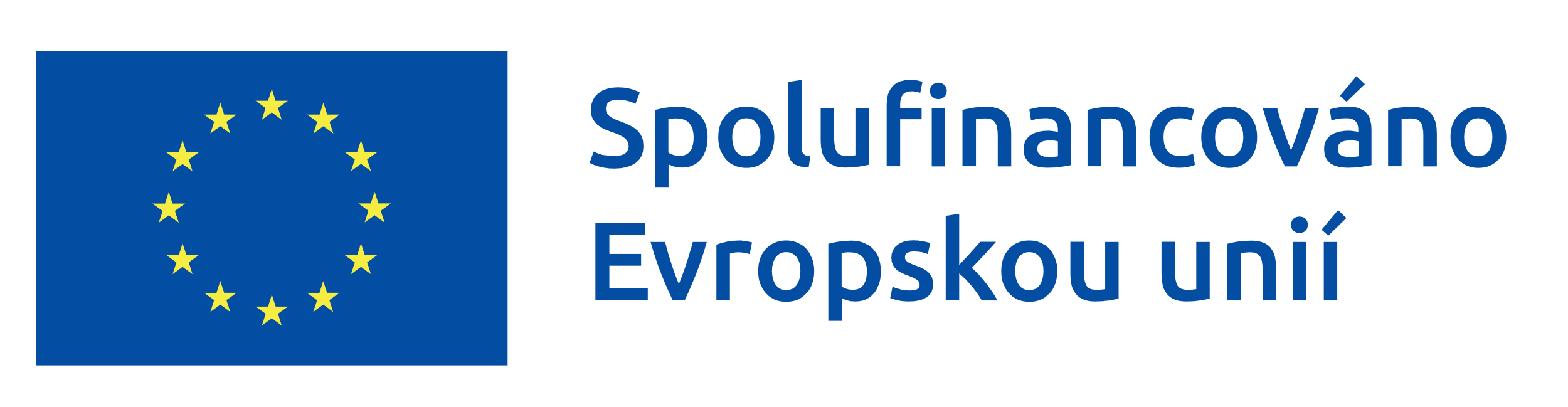 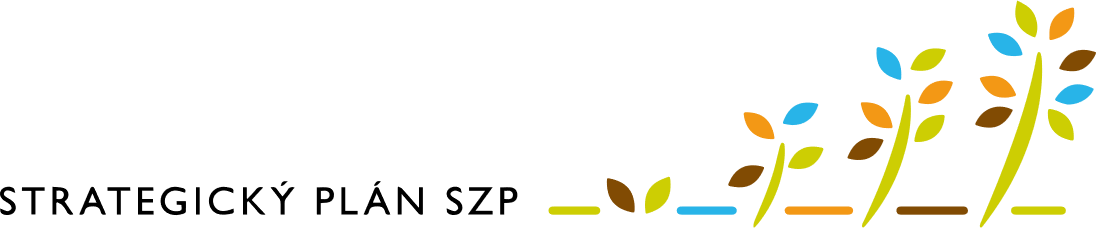 Registrační číslo projektu 23/001/5377e/100/00366923/001/5377e/100/00366923/001/5377e/100/003669Název projektu OS EIP Dlouhý les Možnosti přirozené obnovy lesních porostů a soulad s produkcífarmyOS EIP Dlouhý les Možnosti přirozené obnovy lesních porostů a soulad s produkcífarmyOS EIP Dlouhý les Možnosti přirozené obnovy lesních porostů a soulad s produkcífarmyNázev/jméno člena operační skupiny Výkaz práce je podáván za období (xx.xx.22xx do xx.xx.22xx) Datum Počet odpracovaných hodin Popis vykonaných činností Popis vykonaných činností Příklady popisu činností: "stanovení harmonogramu projektu; meeting s členy OS za účelem…"; rešerše k danému tématu..."; "jednání s výzkumnou organizací za účelem..."; "vypracování rozpočtu"; "aktualizace SWOT analýzy"; atd. Příklady popisu činností: "stanovení harmonogramu projektu; meeting s členy OS za účelem…"; rešerše k danému tématu..."; "jednání s výzkumnou organizací za účelem..."; "vypracování rozpočtu"; "aktualizace SWOT analýzy"; atd. Celkový počet odpracovaných hodin za období Datum 	Podpis člena operační skupiny 	Podpis brokera 	Datum 	Podpis člena operační skupiny 	Podpis brokera 	Datum 	Podpis člena operační skupiny 	Podpis brokera 	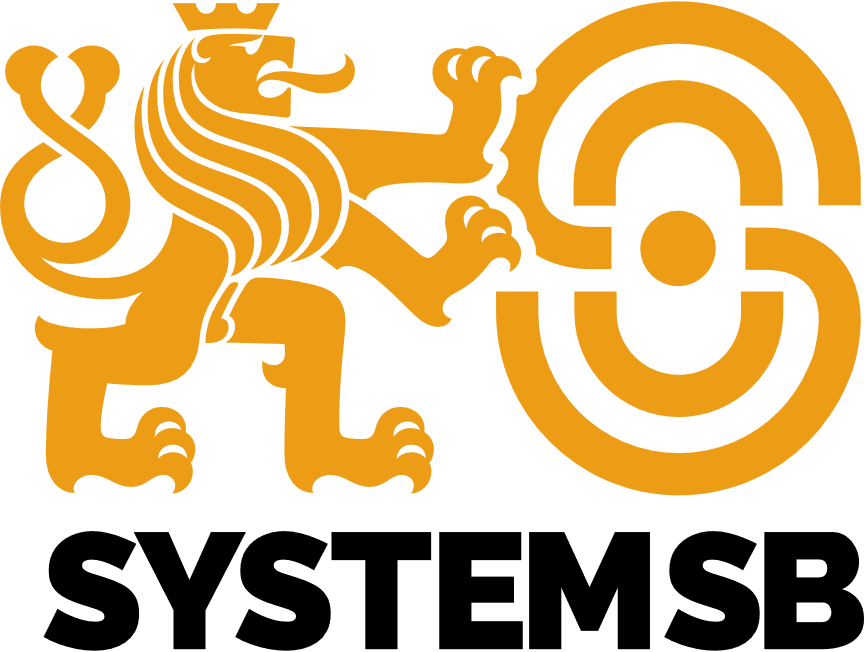 